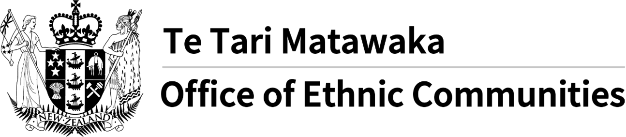 يجري مكتب الجاليات العرقية استبياناً عن COVID-19الأسئلة الشائعةما هو الغرض من هذا الاستبيان؟هو لالتقاط لمحات عن تجارب وبواعث قلق الجاليات العرقية فيما يتعلق بجانحة COVID-19. من الذي يجري هذا الاستبيان؟مكتب الجاليات العرقية — وهو قسم لدى وزارة الشؤون الداخلية.ما الذي ستفعلونه بالمعلومات المنصوص عليها في الاستبيان؟ستستخدم النتائج والتحليلات المستخلصة من الدراسة الاستبيانية لغرض تقوية استمرار عملية التحسينات للسياسات والمبادرات ذات الصلة بـ COVID-19 التي تتخذها حكومة نيوزيلندا لتحصيل أفضل النتائج للجاليات العرقية.من بإمكانه إكمال الاستبيان؟أي شخص في نيوزيلندا يمثل أصله العرقي من الشرق الأوسط، وأمريكا اللاتينية، وأفريقيا، وآسيا، وقارة أوروبا، ويبلغ من العمر 16 عاماً فأكثر.كم من الوقت سيستغرق مني إكمال الاستبيان؟يستغرق الاستبيان حوالي 15 دقيقة لإكماله. كيف يمكنكم الحفاظ على معلوماتي الشخصية؟تبقى المعلومات التي تقدمها في هذا الاستبيان مجهولة ولا يمكن ربطها بك. يرجى عدم التصريح بمعلومات عن نفسك أو أي شخص آخر عند الرد على الرسائل النصية، على سبيل المثال، بإدراج اسمك في ردك للرسالة. إذا قمت بإعطاء التفاصيل الشخصية، فسيتم الاحتفاظ بها بسرية في بيئة آمنة.يمكنك طلب نسخة من معلومات تعريف شخصيتك في أي وقت تشاء عن طريق الاتصال بـ privacy@dia.govt.nz.هل ستكون نتائج الاستبيان متاحة للجمهور؟نعم